Publicado en Madrid el 13/09/2022 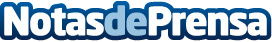 Comprar hamacas al mejor precio, el éxito detrás de los comparadores de producto, por Tophamacas.esLos portales online especializados son las webs favoritas de los consumidores y usuarios para informarse acerca de las mejores marcas y ofertas. Tophamacas.es, tienda online especializada en las mejores hamacas del mercado, presenta su portal informativo y las claves de su éxitoDatos de contacto:Tophamacashttps://www.tophamacas.es/955314607Nota de prensa publicada en: https://www.notasdeprensa.es/comprar-hamacas-al-mejor-precio-el-exito Categorias: Interiorismo Consumo Jardín/Terraza Hogar http://www.notasdeprensa.es